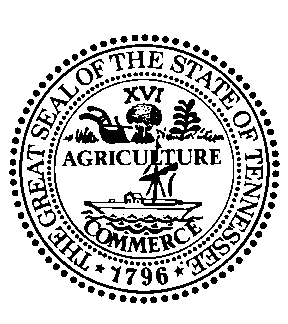 TO: 	Presidents, Tennessee Public Institutions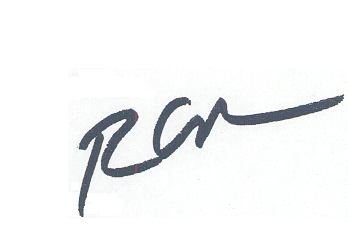 FROM: 	Richard G. RhodaDATE:	March 3, 2010SUBJECT:	2010 Tennessee Education Lottery Scholarship Institutional Profiles and Tennessee County Higher Education ProfilesI am pleased to enclose two profiles recently developed by the Tennessee Higher Education Commission (THEC) staff: 1) Tennessee Education Lottery Scholarship Institutional Profiles and 2) Tennessee County Higher Education Profiles. You will find a set of profiles for your institution and the county where your institution is located.Lottery Scholarship Institutional ProfileThe Tennessee Education Lottery Scholarship (TELS) Institutional Profile provides information on lottery scholarship programs for public community colleges and universities. The profile includes: Scholarship recipients and dollars awarded; Percentage of first-time freshmen who received a lottery scholarship by demographics;Median income of TELS first-time freshmen;Second year and cumulative scholarship renewal rates by scholarship type;5-year graduation rates by scholarship type; andBachelors graduates by major for TELS and non-TELS graduates.2010 TELS Institutional Profiles for all Tennessee public institutions can be downloaded from the THEC website at www.state.tn.us/thec.  ProfileThe County Higher Education Profile presents a localized perspective on higher education, including: county demographic and economic data; county education data such as high school graduation rate, college-going/graduation rate, and adult participation rate;information on public and private colleges and universities located in the county, including off-campus centers (but excluding off-campus teaching sites); number of county residents enrolled in Tennessee public institutions; number of county residents that received an award from the state’s primary merit-based and need-based financial aid programs at a public or private institution; andnumber of students from your county that applied and were eligible for the need-based Tennessee Student Assistance Award (TSAA) but were not awarded due to insufficient program funds. Higher education profiles for all 95 Tennessee counties can be downloaded from the Commission’s website at www.state.tn.us/thec. We hope this information is useful to you. Please do not hesitate to contact this office if you have questions or need anything further. 